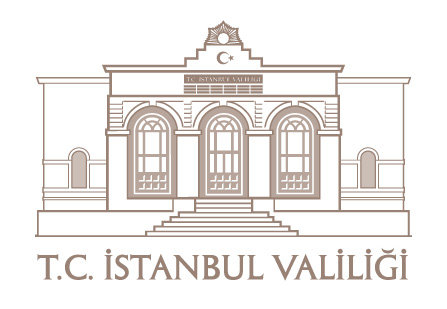 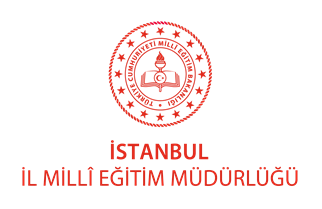 BİR SES İKİ HAREKET PROJESİ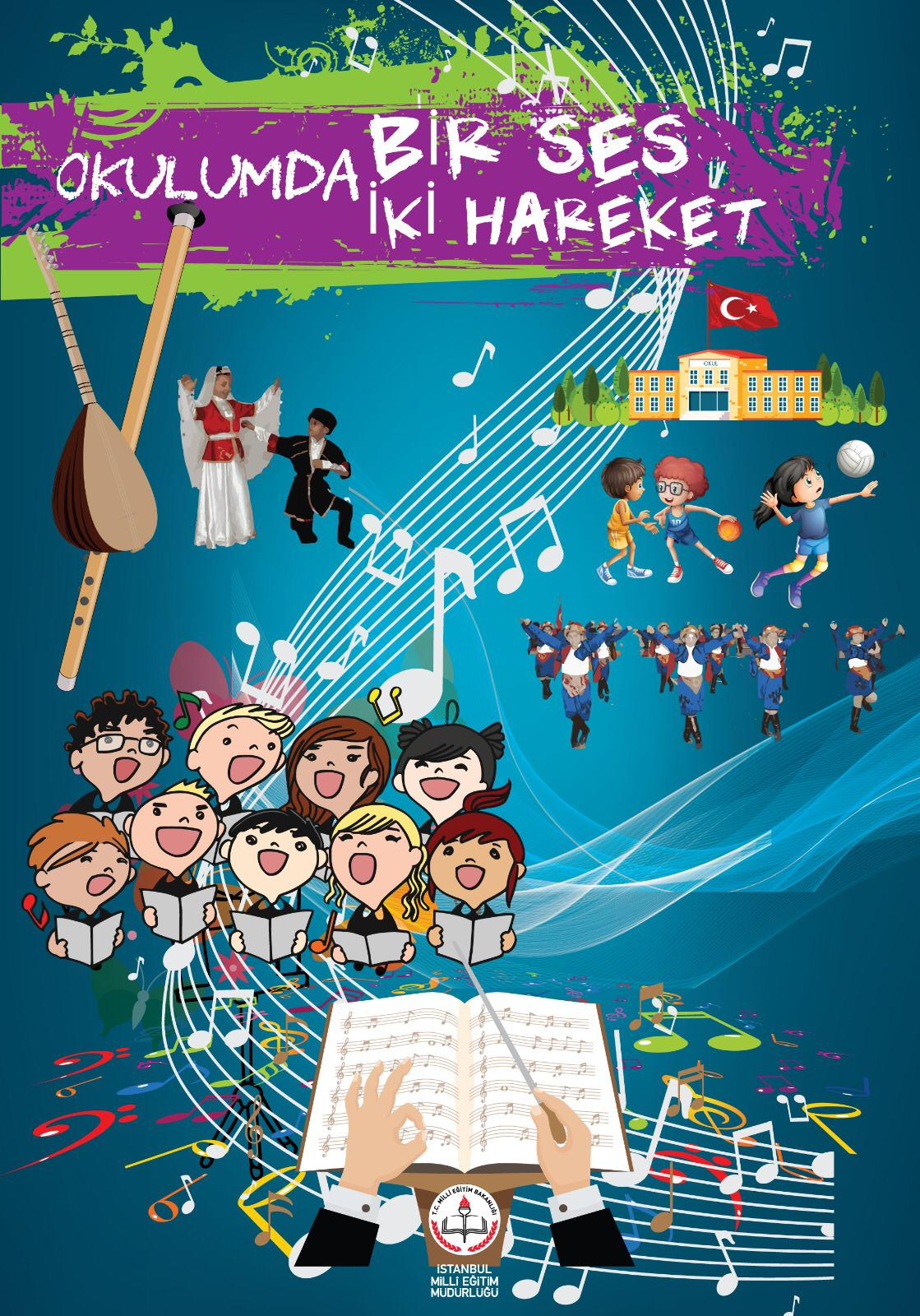 2020-2021PROJENİN AMACIToplumların kültür öğeleri o toplumları yaşatan, geliştiren ve bir arada tutan temel taşlardır. Okullar öğrencilere akademik donanım sağlamanın yanı sıra öğrencilerin ilgi alanlarına göre ders dışı zamanlarını en iyi şekilde değerlendirmelerine katkı sağlamaktadır. Bu amaçla eğitim-öğretim yılı boyunca öğrencilerin sosyokültürel, sportif faaliyetlere katılmaları, güzel sanatlara ve spora ilgi duymaları, yeni ilgi alanları kazanmaları ve dolayısıyla yetenek ve kişiliklerinin sağlıklı bir şekilde geliştirilmesi amaçlanmaktadır. Bu sayede öğrencilerimizin sadece akademik anlamda değil, aynı zamanda sosyal, kültürel, sportif ve sanatsal açıdan da gelişmiş bireyler olarak yetiştirilmeleri sağlanacaktır. Başta ilçe milli eğitim müdürlüklerimiz olmak üzere, halk eğitim merkezi müdürlüklerimiz ile güç birliği yaparak, bir program dâhilinde her tür ve kademedeki öğrencilerimize yöresel halk oyunlarımızdan en az birisinin öğretilmesi, müziğe ilgi duymalarının sağlanması ve sporu hayatlarının bir parçası olarak içselleştirmeleri ile kültür öğelerimizin yaşamasına katkıda bulunulacaktır. Bireyin eğitim-öğretim sürecinde bilişsel öğrenme yaşantıları önemli bir yer tutar. Öğrenme faaliyetinin çok sayıda duyu organına hitap etmesi kalıcılığı ve kaliteyi artırıcı unsurlardandır. Bu bağlamda, eğitimin bütün dallarında bireyi; duyuşsal, bilişsel ve devinişsel açıdan geliştirmek ve onun davranışlarında bu yönde istendik değişiklikler oluşturmaktır.Halk oyunları içinde barındırdığı kardeşlik duygusu, melodi, ritim ve hareket yapısı ile bireyin bedensel ve ruhsal gelişiminde önemli bir faktör olarak karşımıza çıkmaktadır. Birlikte oynamanın avantajı ile kişiye kaynaşmayı, beraber hareket etmeyi, paylaşmayı ve kendini ifade etmeyi öğreten halk oyunlarının bu özelliklerinden yola çıkarak, uygulanacak etkinliklerle toplumsal gelişimin de sağlanmasına katkıda bulunmaktır"Müzik, özü itibari ile eğitsel bir nitelik taşır. Herkes, müzikle ilişkisinin biçimine, yönüne, kapsamına ve derecesine göre ondan bir şey alır; bir şey edinir; bir şey kazanır." (Uçan, 1996).Müzik eğitiminin bireyin duyuşsal ve devinişsel davranışlarındaki olumlu etkilerinin yanı sıra, bireyin bilişsel öğrenmelerinde de önemli ölçüde etkili rol oynadığı birçok araştırmayla kanıtlanmıştır. Müzik sanatı kendi ile barışık, toplumda sorunları çözebilen iyimser bireyler yetiştirmenin önemli bir unsurudur. Sportif faaliyetlerin tümü bireyin zihni ve bedeni yönleriyle bir bütün olarak yetiştirilmesine katkı sağlamaktadır. Bireylerin bedensel ve ruhsal yönden sağlıklı ve mutlu olması, toplumsal kalkınmanın da önde gelen koşullarındandır. 	Spor yapan çocuklar sağlıklı gelişir, disiplinli, refleksleri güçlü, odaklanma becerileri yüksek ve hedefe odaklanırlar. Spor, müzik ve halkoyunları öğrencilerin davranışsal, bilişsel ve duyuşsal olarak gelişimini sağladığı gibi; bunun yanında kentleşme ve teknolojinin beraberinde getirdiği stres, hareketsizlik, psikolojik olumsuzlukların giderilmesinde de çok etkilidir.Proje ile kültürümüzün en güzel motiflerinden birisi olan halk oyunlarımızın ilkokul, ortaokul ve ortaöğretim kademesinde eğitim öğretim faaliyetlerinden yararlanan öğrencilerimize tanıtılması ve sevdirilmesi öne çıkarılıyor. Bunun yanında öğrencilerimizin müzik ve sporla ilgilenmesine teşvik edilmesi, dostluk, arkadaşlık, sorumluluk,  kendini tanıma, kendine güven ve estetik değer gibi duyguların kazanılması, kritik düşünme, problem çözümü ve bu amaçlara yönelik iş birlikçi çalışılması gerektiğini öğrenme gibi akademik ve kişisel becerilerinin geliştirilmesi, bireylerin estetik duygularının geliştirilmesine imkân sağlanması, sportif faaliyetler ile öğrencilere sağlıklı aktivite alışkanlığı kazandırılması ve en uygun bir fiziksel kapasiteyi hayat boyu devam ettirerek koruması amaçlanmaktadır.Bu temel amaç doğrultusunda öğrencilerimizde;Ritmik ve ezgisel yaşam becerileri kazandırılması,Hareket yapısı ile bedensel ve ruhsal sağlığın gelişimine katkı sağlanması,Sanat yönünü geliştirerek estetik anlayışını  güçlendirilmesi,Medeni cesaret ve liderlik olgusunun gelişmesine katkı sağlanması,Öğrencilerin müzik, spor alanındaki yeteneklerinin farkına vararak meslek seçimlerine toplumsal statülerine katkı sağlaması,Serbest zamanlarını iyi değerlendiren bireyler olarak yeteneklerini keşfetmelerini sağlamak ve tasarım güçlerini geliştirmelerine destek olması,Rekreasyon, katılımcıların gönüllü olarak seçtiği ve boş zamanını değerlendirdiği etkinlikleri kapsar (Serarslan ve Bakır, 1988). Projemiz katılımcıları, Rekreasyon sürecine dâhil olacak olup proje ile motive olmuş, güdülenmiş,  yenilenmiş, öğrenmeye ve keşfetmeye hazır hale gelmiş, sosyal ve öğrenme yaşantılarının pozitif yönde ivme kazanması hedeflenmektedir.PROJENİN KAPSAYACAĞI ALANLARKoro Faaliyetleri - TSM, THM ve Dünya müzikleriHalk Oyunları Faaliyetleri – Tüm yöresel oyunlarBeden Eğitimi ve Spor Faaliyetleri - Fiziksel hareketliliği teşvik / Yaşam kalitesini artırıcı etkinliklerPROJENİN GEREKÇESİOkullar; öğrencilerin somut olmayan kültürel miraslarını çok yönlü ve  müsamahalı bir yaklaşımla tanıma, benzerlik ve farklılıklarını anlama, karşılıklı anlayış ve duygudaşlık oluşturma, yeteneklerinin farkında olup geliştirmelerine imkân sağlayan kurumlardır. Bu anlamda okullar eğitim öğretim görevlerini sürdürmenin yanı sıra, toplumların kültürlerinin araştırılması, geliştirilmesi, yaşatılması ve öğrencilere  benimsetilmesine yönelik çalışmalar yapmak durumundadırlar.“Milletlerin saygınlığı kültürel değerleri ile ölçülür.” Geçmişi insanlık tarihi ile eşdeğer olan Milletimizin tarihi devirlerde ortaya çıkardığı kültürel zenginliklerimiz, Dünya kültür mirası olarak başka uluslara örnek olacak düzeydedir. Tarihin her döneminde Atalarımız kültürel değerlerimize, gelenek ve göreneklerimize sahip çıkarak bizlere ulaştırmışlardır. Bizlerde bu değerleri yaşayarak ve yaşatarak sonraki nesillere ulaştırmalıyız.	Toplumsal bakış açısına göre halk oyunları, müzik ve sportif faaliyetler boş zaman etkinliği olarak görülmektedir. Yapılan bilimsel çalışmalar, bu faaliyetlerin bireye ve topluma sağladığı katkılar ile boş zamanları verimli geçirme etkinliği olmaktan çıkarıp bireylerin bilişsel gelişimlerine olumlu yönde katkı sağladığını gözler önüne sermiştir. Halk oyunları, müzik ve sportif faaliyetler kültürel ve sosyal boyutu ile de birlik beraberlik ve paylaşma duygularının geliştirilmesine katkı sağlamaktadır.	Bu bağlamda; İstanbul İl Millî Eğitim Müdürlüğü tarafından, Türk kültürünün en önemli parçalarından biri olan halk oyunlarının yaşam içerisindeki yerinin korunarak toplumun her kesimine ulaştırılması ve böylece yeni nesillere doğru bir şekilde aktarılması gerekliliği kapsamında ve öğrencilerimizin sosyal, kültürel ve akademik anlamda bir bütün olarak gelişmesine katkı sağlamak için eğitim öğretimin paydaşları olan; öğrenci, öğretmen ve velileri bu amaç doğrultusunda etkin olarak bir araya getirmek gayesiyle “Bir Ses, İki Hareket” projesi geliştirilmiştir.PROJEYİ YÜRÜTECEK KİŞİ/KURUM/ KURULUŞLARİstanbul Valiliğiİl Millî Eğitim Müdürlüğüİl Kültür ve Turizm Müdürlüğüİl Sağlık MüdürlüğüÜniversitelerİlçe Millî Eğitim MüdürlükleriHalk Eğitim Merkezi MüdürlükleriSivil Toplum KuruluşlarıTürkiye Spor FederasyonlarıPROJENİN KAPSAMIProje İstanbul’un tüm ilçelerinde bulunan okul öncesi, ilkokul, ortaokul ve ortaöğretim kademelerindeki tüm okullarda uygulanacaktır. UYGULAMA SÜRESİProje, 2020-2021 Eğitim-Öğretim Yılında uygulanacaktır.PROJE YÜRÜTME İZLEME VE DEĞERLENDİRME EKİBİLevent YAZICI		İl Millî Eğitim MüdürüLevent ÖZİL			Strateji Geliştirme Birimi - İl Müdür YardımcısıNurullah ŞİMŞEK		Strateji Geliştirme Birimi - Proje KoordinatörüHilmiye AYKOL		Strateji Geliştirme Birimi - Proje KoordinatörüCahit ÖZKAN		            Strateji Geliştirme Birimi - Proje KoordinatörüPROJENİN SAHİBİ 	İstanbul İl Millî Eğitim MüdürlüğüPROJE UYGULAMA BASAMAKLARIEylül Ayı Yapılması Planlanan Proje Uygulama BasamaklarıProje ekibinin oluşturulması: Proje faaliyetlerini koordine etmek ve proje ile ilgili tüm iş ve işlemleri yürütmek amacıyla proje ekibi oluşturulacaktır. Proje görsellerinin hazırlanması (Afiş, Broşür, Pankart vb.)İlçe Millî Eğitim Müdürlükleri bünyesinde görev yapan projelerden sorumlu özel büro yetkilileri ve ilçe koordinatörlerinin belirlenmesiProje ilçe koordinatörü olarak projeye katkı sağlayacak şube müdürü, okul müdürü ve iki öğretmenin belirlenmesiHer okulda, okul proje koordinatörlerinin (bir müdür yardımcısı) ve proje öğrenci temsilcilerinin belirlenmesi (iki öğrenci)Kadrosunda müzik öğretmeni ve beden eğitimi ve spor öğretmeni bulunmayan okulların belirlenmesi.Fiziksel aktivite ağırlıklı sınıf içi video takipli beyin molası uygulamalarının istişare, tanıtım ve planlama toplantısıEkim Ayı Yapılması Planlanan Proje Uygulama BasamaklarıProjede iş birliği yapılacak kurumlar ve sivil toplum örgütlerinin belirlenmesiProjenin amacına uygun olarak iş birliği yapılması gereken kurumlar ve sivil toplum örgütleri projeye dâhil edilecektir. Proje tanıtım toplantılarının düzenlenmesi: Projenin, öğrenci, öğretmen ve velilerimize duyurularak toplumun bu alandaki farkındalığının artırılması hedeflenmektedir. Bu amaçla yerel ve ulusal basın-yayın organlarına yönelik olarak bilgilendirme programları hazırlanacaktır.Fiziksel aktiviteye teşvik, sağlığın korunması ve geliştirilmesi amacına yönelik, obezite ve fiziksel inaktivite sorunlarının ele alınacağı, her ilçeden iki beden eğitimi ve spor öğretmeninin katılacağı etkinlik planlama ve istişare toplantısıYıl boyunca devam edecek olan fiziksel aktivite ağırlıklı sınıf içi video takipli beyin molası uygulamalarının yapılacağı pilot bölge ve okulların belirlenmesi ve uygulamalara başlanmasıKadrosunda halkoyunları, enstrüman, okul korosu ve spor branşları (öncelikli olarak dart, okçuluk, bocce, mini golf, hemsball, cimnastik ve gelişmekte olan spor branşları)  kursu verebilecek öğretmeni olan okulların belirlenmesi ve proje bilgilendirme toplantıları yapılması.Bisiklet kullanımını ve yürüyüş yapmayı yaygınlaştırmak adına organizasyon planlama toplantısının yapılmasıOkullarda halk oyunları öğretiminde görev alabilecek usta öğreticilerin belirlenmesiHalkoyunları kapsamında öğretmen ve öğrencilerin ilgi alanlarının tespit edilerek açılacak kursların belirlenmesi.Okul yönetimlerince, açılacak olan halk oyunları, sportif faaliyet, enstrüman ve okul korosu kurslarına öğrenci, öğretmen ve velilerin teşvik edilmesi.Okullarda, okul yönetimlerinin kontrolünde “Bir Ses İki Hareket” köşesi oluşturularak; proje ile ilgili etkinlik, çalışma ve bilgilendirmeler her ay güncellenerek paylaşılacaktır. Oluşturulacak köşede her ay farklı bir halk ozanı, çalgı, türkü hikâyesi, bir sporcu ve spor dalı, seçilen halk oyununun kimliği(yöresi, müziği, kıyafeti, hikâyesi, oynanışı vb. özellikleri) renkli çıktı alınarak bu köşede sergilenecektir. Halk oyunları faaliyetlerinde görev alacak öğrencilere Türk halk oyunlarının birey üzerindeki soysal ve kültürel etkilerini anlatması.Halk oyunlarına katılacak öğrencilere, öğretilecek yörelerle ilgili görüntülü doküman izletilmesi.Halk oyunlarına katılacak olan öğrenciler içerisinden ilerleyen zamanlarda çalışmalar neticesinde seçilen öğrencilerden il Millî eğitim müdürlüğünü yurt içi ve yurt dışında temsilen halk dansları topluluğu oluşturulması.Kasım Ayı Yapılması Planlanan Proje Uygulama BasamaklarıProje uygulamadan önce ve proje uygulandıktan sonra okul bazlı tarama ve anket çalışması yapılarak öğrenci, öğretmen ve velilerin halk oyunları, koro, sportif faaliyet vb. sosyal faaliyetlere karşı tutum düzeylerinin incelenmesi.İl/İlçe okul/kurum müdürlükleri ile tanıtım toplantıları yapılmasıÖğrenciler için duruş ve yürüyüş bozuklukları taraması etkinliğinin planlama toplantısının yapılması ( fizik tedavi ve rehabilitasyon alanında uzman bir akademisyenin katılımı ile)İl eser seçim kurulu tarafından seçilen eserlerin ilçe koordinatörlerine tebliğ edilmesi ve bu eserlerin kurs repertuarlarına ve çalışma programlarına dâhil edilmesi.Lise ve ortaokullar için dart, okçuluk, bocce, mini golf, hemsball, cimnastik ya da gelişmekte olan spor branşlarından biri; ilkokullar için seksek, mendil kapmaca ve yakar top gibi geleneksel çocuk oyunlarından biri ile ilgili antrenör ve eğitici planlamalarının yapılması. Öğrencilere kurslarla ilgili bilgi verilmesi, katılıma teşvik edilmeleri ve en az bir tanesi ile ilgili kursun başlatılmasıBisiklet kullanımını ve yürüyüş yapmayı yaygınlaştırmak adına sosyal medya destekli ve hediyeli organizasyonun kasım ayı etabının tamamlanmasıAralık Ayı Yapılması Planlanan Proje Uygulama BasamaklarıProje yürütme izleme ve değerlendirme ekibi ile ilçe koordinatörleri ile aylık toplantılarının yapılmasıYeterli öğrencisi olmayan birleştirilmiş sınıflı okullar için ilgili eğitim bölgelerinde halk oyunları ekiplerinin oluşturulmasıProjenin ilimizdeki İl Millî Eğitim Müdürlüğüne bağlı tüm ilkokul-ortaokul- ortaöğretim kademelerinde uygulanmasıÖğrencilerin kültürel değerlerimize olan ilgisini artırmak ve proje kapsamındaki faaliyetlerde de etkin olarak yer almalarını sağlamak amacıyla ilgili kurum müdürlüklerine, öğretmenlere, usta öğreticilere, öğrencilere ve velilere yönelik bilgilendirme toplantıları düzenlenmesiProje, İl Millî Eğitim Müdürlüğüne bağlı tüm ilkokul, ortaokul, ortaöğretim kademelerindeki okullarda, okul yönetimi, öğretmen ve veli iş birliği ile boş zamanları etkili ve verimli geçirmenin önemi vurgulanarak, halk oyunları, enstrüman, spor faaliyetleri ve koro gibi sosyal etkinliklerin akademik gelişime sağlayacağı yararlara her fırsatta (veli toplantısı, sabah törenleri, ilgili kazanım sağlayacak ders saatlerinde vb.) değinilmesiHalk oyunları kıyafetleri için kaynak odası oluşturulmasıİlimiz halk oyunlarının tarihi geçmişinin incelenmesi amacıyla literatür çalışmasının yapılması ve ilgili yerlere gezi düzenlenmesi ve dokümanların toplanmasıİl ve ilçe düzeyinde okullar arası yapılacak halk oyunları ve koro yarışmalarına katılımların yüksek olmasını sağlamak, bu konuda okullara gerekli teşvikleri sağlamak ve bu konuyla ilgili gerekli duyuruların yapılması.İhtiyaç doğrultusunda merkez, ilçe ve köy okullarına proje destek ziyaretlerinin gerçekleştirilmesi Bisiklet kullanımını ve yürüyüş yapmayı yaygınlaştırmak adına sosyal medya alt yapılı ve hediyeli organizasyonun aralık ayı etabının tamamlanmasıOcak Ayı Yapılması Planlanan Proje Uygulama BasamaklarıProje ekibi ve ilçe koordinatörleri ile değerlendirme toplantılarının yapılması.İl düzeyinde okullar arası kategorilerinde halk oyunları yarışmalarının ve şenliklerinin hazırlık çalışmalarının tamamlanması Şenlik ile ilgili usul ve esaslar ile yarışma kurallarının belirlenmesi.Şenlik takviminin oluşturularak okullara duyurulması.Şenlik günlerinde görev yapacak olan jürinin oluşturulması ve görevlendirilmesiProjenin gerçekleşmesinde en fazla gayreti ve iştiraki olan bölge ve okullara hediye edilmek üzere Spor Bakanlığı, federasyonlar, kulüpler ve sponsorlardan spor malzemeleri ve çeşitli hediyelerin talep edilmesi.“Fiziksel aktivite ve akademik başarı ilişkisi” konulu seminerlerin düzenlenmesiİhtiyaç doğrultusunda il genelindeki okullara proje destek ziyaretlerinin gerçekleştirilmesi.İstek doğrultusunda kurulan öğretmen korolarının ziyaret edilmesi. Öğrenciler için duruş ve yürüyüş bozuklukları taramasının uygulanacağı pilot bölge ve okulların belirlenmesi ve birinci yarı yılın son iki haftası içerisinde taramanın başlatılması  (Fiziksel uygunluk karnesi ölçümü ile entegre edilecek ve tarama sonrası sağlık kuruluşlarına yönlendirilen öğrencilerin kayıtları tutulacaktır)Bisiklet kullanımını ve yürüyüş yapmayı yaygınlaştırmak adına sosyal medya alt yapılı ve hediyeli organizasyonun ocak ayı etabının tamamlanmasıŞubat Ayı Yapılması Planlanan Proje Uygulama BasamaklarıŞenlik ile ilgili usul ve esaslar ile belirlenecek takvime ve yönergeye uygun olarak İlçe Müdürlükleri ve bölge koordinatörleri tarafından yapılacak yarışma ile ilçelerini ve bölgelerini temsil edecek okulların belirlenmesi21 Mart Dünya Down Sendromu Farkındalık Günü ve 2 Nisan Dünya Otizm Farkındalık Günü bütünleşik etkinliği için; otistik ve down sendromlu öğrencilerden oluşan koro ve halk oyunları gösteri ekibi hazırlık çalışmalarına başlanılması.Okul yöneticileri, öğretmenler ve öğrencilerden oluşan ortak katılımlı sportif turnuva ve yarışmalar için hazırlık ve planlama yapılması (herhangi bir branştan)Proje kapsamında her etkinlik proje ekibince izlenerek istatistikleri tutulacaktır. Eğitim-Öğretim yılı sonunda proje ara raporu hazırlanacaktır. Ara raporda faaliyetlerin türü, sayıları, katılımcı sayıları gibi istatistikî bilgilere yer verilecektir. Askeri okullara, polis okullarına ve özel yetenek sınavları ile öğrenci alımı yapan eğitim kurumlarına (lise-yüksekokul-üniversite) ilgi ve yeteneği olan öğrencilerin tespit edilerek; İlgili eğitim kurumu sınav uygulamalarına yönelik hazırlık kursu planlama toplantısıBisiklet kullanımını ve yürüyüş yapmayı yaygınlaştırmak adına sosyal medya alt yapılı ve hediyeli organizasyonun şubat ayı etabının tamamlanmasıMart Ayı Yapılması Planlanan Proje Uygulama BasamaklarıHalk oyunları, koro dallarında ilçe yarışmalarında birinci olan ilkokul, ortaokul ve ortaöğretim ekipleri ile yılsonunda yapılacak olan sene sonu gösterisi için hazırlıkların yapılması.Fiziksel aktiviteye teşvik ve taraftar spor kulübü aidiyetini pekiştirmek adına “takımıma koşuyorum” organizasyonunun planlama toplantısının yapılmasıİhtiyaç doğrultusunda kurulan öğretmen korolarının ziyaret edilmesi19 Mayıs Atatürk’ü Anma Gençlik ve Spor Bayramı ilçe ve okul törenleri için akrobasi, jimnastik ve jonglör gösterilerinin planlanması, ayrıca ödülleri törende verilmek üzere, sınıflar arası sportif turnuva ve yarışmalarının planlanmasıAskeri okullara, polis okullarına ve özel yetenek sınavları ile öğrenci alımı yapan eğitim kurumlarına (lise-yüksekokul-üniversite) ilgisi ve yeteneği olan öğrencilerin tespit edilerek; ilgili eğitim kurumu sınav uygulamalarına yönelik hazırlık kurslarının başlaması (her ilçede en az bir kurs açılacak)21 Mart Dünya Down Sendromu Farkındalık Günü ve 2 Nisan Dünya Otizm Farkındalık Günü bütünleşik etkinliği için; otistik ve down sendromlu öğrencilerden oluşan koro ve halk oyunları gösterisinin sunumuBisiklet kullanımını ve yürüyüş yapmayı yaygınlaştırmak adına sosyal medya alt yapılı ve hediyeli organizasyonun mart ayı etabının tamamlanmasıNisan Ayı Yapılması Planlanan Proje Uygulama Basamakları23 Nisan Ulusal Egemenlik ve Çocuk Bayramı’nda halk oyunları şenliğinin yapılması.Fiziksel aktiviteye teşvik ve taraftar spor kulübü aidiyetini pekiştirmek adına, “takımıma koşuyorum” organizasyonunun; Fenerbahçe, Galatasaray, Beşiktaş Spor Kulüplerinin ve Atletizm Federasyonunun desteği ile planlanması.Proje kapsamında her etkinlik proje ekibince izlenerek istatistikleri tutulacaktır. Eğitim-Öğretim yılı sonunda proje ara raporu hazırlanacaktır. Ara raporda faaliyetlerin türü, sayıları, katılımcı sayıları gibi istatistiksel bilgilere yer verilecektir.Yapılan Halk oyunları çalışmalarının ses getirmesini sağlamak ve önümüzdeki yıllarda katılımın artmasını sağlamak amacıyla görsel, yazılı ve sosyal medyada açık alan veya tarihi alan sunumları yapılması (örneğin Sultanahmet Meydanı'nda, beklenmedik anda halk oyuncuların parçadan bütüne giderek gösteri sergilemeleri (flashmob). Açılan spor branşları (Lise ve ortaokul düzeyi/ dart, okçuluk, bocce, mini golf, hemsball, jimnastik ve gelişmekte olan spor branşları) ve geleneksel çocuk oyunları (İlkokul düzeyi/ mendil kapmaca, yakan top ve seksek) kurslarında eğitim alan öğrencilere yönelik turnuvaların düzenlenmesi Bisiklet kullanımını ve yürüyüş yapmayı yaygınlaştırmak adına sosyal medya alt yapılı ve hediyeli organizasyonun nisan ayı etabının tamamlanması.Mayıs Ayı Yapılması Planlanan Proje Uygulama BasamaklarıHalk oyunları, koro dallarında ilçe yarışmalarında birinci olan ilkokul, ortaokul ve ortaöğretim ekipleri ile yılsonunda yapılacak yılsonu şenliği için hazırlıkların tamamlanması.Fiziksel aktiviteye teşvik ve taraftar spor kulübü aidiyetini pekiştirmek adına planlaması yapılan “takımıma koşuyorum” organizasyonunun; Fenerbahçe, Galatasaray, Beşiktaş Spor Kulüplerinin ve Atletizm Federasyonunun desteği ile uygulanması“Spor ve sağlık” konulu seminerlerin düzenlenmesi.Yapılan faaliyetlerin istatistik çalışmalarının yapılması. Proje kapsamında her etkinlik proje ekibince izlenerek istatistikleri tutulacaktır. Eğitim-Öğretim yılı sonunda proje ara raporu hazırlanacaktır. Ara raporda faaliyetlerin türü, sayıları, katılımcı sayıları gibi istatistikî bilgilere yer verilecektir.19 Mayıs Atatürk’ü a Anma Gençlik ve Spor Bayramı ilçe ve okul törenlerinde; akrobasi, cimnastik, jonglör gösterilerinin düzenlenmesi; sınıflar arası sportif turnuva ve yarışmalarının ödüllerinin verilmesiSpor Bakanlığı, Federasyonlar, Kulüpler ve sponsorlardan talep edilen spor malzemelerinin ve çeşitli hediyelerin yapılan istatistiki çalışma sonrası, projenin gerçekleşmesinde en fazla gayreti ve iştiraki olan bölge ve okullara takdim edilmesi.Bisiklet kullanımını ve yürüyüş yapmayı yaygınlaştırmak adına sosyal medya alt yapılı ve hediyeli organizasyonun nisan ayı etabının tamamlanması.Haziran Ayı Yapılması Planlanan Proje Uygulama BasamaklarıOkul yöneticileri, öğretmen ve öğrenci ortak katılımlı (en az bir branşta) okul içi spor müsabaka ve yarışmalarının düzenlenmesi (öğretmenler takımlarda ya da yarışmalarda sporcu olarak yer alabilecekleri gibi; antrenör, hakem ya da taraftar olarak da etkinliğe dahil olabileceklerdir)Öğrenciler için duruş ve yürüyüş bozuklukları taramasının takibi ve sürecin değerlendirilmesi için tekrar yapılması (tarama sonrası sağlık kuruluşlarına yönlendirilen öğrencilerin kayıtları tutulacaktır)Yılsonunda, çalışan ve projede iştiraki olan tüm grupların yaptığı çalışmaları profesyonel bir ortamda sunması Bir Ses İki Hareket Projesinin sene sonu etkinlik derlemesi ve gösterisinin yapılması.Salgın sürecinden sonra okulların açılması durumunda yapılacak olan halk oyunları çalışmalarıFiziksel hareketsizliğin çocuklar da, TV ve bilgisayar karşısında geçirilen monoton ve hareketsiz zamanın fazla olmasından dolayı    bu durumun önüne geçilebilmesi için de çocukların fiziksel aktivitelerle desteklenerek  sürece dair daha sağlıklı bir yaşam ortamı sunulmalıdır.Salgın süreciyle beraber sosyal ve kültürel faaliyetlerden mahrum kalan çocukların, hareketsiz ve kısıtlayıcı yaşam koşullarıyla bağışıklık sistemi zayıflamaktadır. Yapılacak halk oyunları faaliyetleri çocukları bu açıdan desteklediği bilimsel çalışmalarla ispatlanmış olup  mevcut süreç içerisinde bireylere çok yönlü katkılar sunmaktadır.  Planlanan halk oyunları çalışmaları ile beraber bu konuda çocuklarımıza psikolojik ve sosyalleşme açısından da destek olunması amaçlanmaktadır. Alınan tedbirler ve teknik düzenlemelerle risk faktörleri ortadan kaldırılarak söz konusu çalışmaların bu süreçte de gönül rahatlığı ile yapılabileceği açıkça görülmektedir.Bilindiği üzere halk oyunlarımız özünde el ele, kol kola ve omuz omuza oynanmaktadır. Bu oynanış şekline halk biliminde geleneksel düzen denir. Ancak halkoyunlarımız bilinenin aksine sadece geleneksel düzende değil sahne düzenlemesi yapılan şekilde de oynanmaktadır. Sahne düzenlemesi dediğimiz dal; oyun öğretimi ve icrası sırasında çeşitli geometrik şekiller kullanılarak ve oyuncuların birbirleriyle temasa ihtiyaç duymadan oynadıkları bir düzendir.Bu durumda 2020-2021 Eğitim Öğretim Yılında okullarda yapılacak olan halk oyunları çalışmaları sahne düzenlemesi yapılarak sürdürülmesi, bu süreçte öğrencilerin sosyal faaliyet ve kültürel faaliyetlerden mahrum kalmaması ve akademik başarılarının yanı sıra özel yetenek ve becerilerinin ön plana çıkarılması için, yapılacak halkoyunları çalışmalarının,  okullarda sahne düzenlemesi yapılarak öğretilmesi, sosyal mesafe kurallarına uyarak gerekli önlem ve tedbirlerin alınarak çalışmaların yapılması  *Salgın sürecinin seyrine göre çevrim içi söyleşilere, etkinliklere ve yarışmalara yer verilmesi ve sosyal medya hesaplarının daha etkin kullanılması planlanmaktadır.PROJE FAALİYET TAKVİMİ*Bazı yarışma ve etkinlikler yıl içerisine yayılarak her ay ya da belirli aylarda tekraren gerçekleştirilebilecektir.SALGIN  SÜRECİNDE PROJE ÇEVRİMİÇİ HALK OYUNLARI FAALİYET TAKVİMİSALGIN SÜRECİNDE PROJE ÇEVRİMİÇİ MÜZİK FAALİYET TAKVİMİPANDEMİ SÜRECİNDE PROJE ÇEVRİMİÇİ SPOR VE FİZİKSEL AKTİVİTE FAALİYET TAKVİMİFaaliyetUygulama TakvimiProje ekibinin oluşturulmasıEylül-2020Proje görsellerinin hazırlanması (Afiş, broşür, pankart vb.)Eylül-2020İl/İlçe okul/kurum müdürlükleri ile tanıtım toplantıları yapılmasıEylül-2020Proje ilçe koordinatörü olacak şube müdürlerinin ve okul müdürlerinin belirlenerek her ilçeden iki öğretmenin proje ilçe ekibine dâhil edilmesi (Projeye dâhil olacak öğretmenlerin tercihen lisansüstü eğitim almış ya da alıyor olması istenecektir)Eylül-2020Her okulda, okul proje koordinatörlerinin (bir müdür yardımcısı) ve proje öğrenci temsilcilerinin belirlenmesi (iki öğrenci)Eylül-2020Projede iş birliği yapılacak sivil toplum kuruluşlarının belirlenmesi ve görüşmelere başlanılmasıEylül-2020Kadrosunda müzik öğretmeni ve beden eğitimi ve spor öğretmeni bulunmayan okulların belirlenmesi.Eylül-2020Fiziksel aktivite ağırlıklı sınıf içi video takipli beyin molası uygulamalarının istişare, tanıtım ve planlama toplantısıEylül-2020Okul zillerinin halk türkülerine ilişkin ezgilerden oluşturulması.Ekim-2020Proje tanıtım toplantılarının düzenlenmesi: Projenin, öğrenci, öğretmen ve velilerimize duyurularak toplumun bu alandaki farkındalığının artırılması hedeflenmektedir. Bu amaçla yerel ve ulusal basın-yayın organlarına yönelik olarak bilgilendirme programları hazırlanacaktır.Ekim-2020Kadrosunda, halk oyunları, enstrüman, okul korosu ve spor branşları (öncelikli olarak gelişmekte olan dart, okçuluk, bocce, mini golf, hemsball, cimnastik vb. branşlarda) ile ilgili eğitim verebilecek (sertifika/belge sahibi) öğretmeni olan okulların belirlenmesi ve proje bilgilendirme toplantıları yapılması.Ekim- 2020Fiziksel aktiviteye teşvik, sağlığın korunması ve geliştirilmesi amacına yönelik, obezite ve inaktivite sorunlarının ele alınacağı, her ilçeden iki beden eğitimi ve spor öğretmeninin katılacağı istişare ve etkinlik planlama toplantısıEkim- 2020Yıl boyunca devam edecek olan fiziksel aktivite ağırlıklı sınıf içi video takipli beyin molası uygulamalarının yapılacağı pilot bölge ve okulların belirlenmesi ve uygulamalara başlanmasıEkim- 2020Bisiklet kullanımını ve yürüyüş yapmayı yaygınlaştırmak adına organizasyon planlama toplantısının yapılmasıEkim - 2020Okullarda halk oyunları öğretiminde görev alabilecek usta öğreticilerin belirlenmesi Ekim - 2020Açılması planlanan halk oyunları, , enstrüman, okul korosu ve spor branşları (öncelikli olarak dart, bocce, mini golf, hemsball, cimnastik ve gelişmekte olan spor branşları) kurslarına katılım sağlanması için öğrencilerin okul yönetimlerince teşvik edilmesiKasım- 2020İl Eser Seçim (repertuara dâhil edilecek çocuk şarkıları, Türk Halk Müziği, Türk Sanat Müziği Eserleri) Kurulunun oluşturulmasıKasım- 2020Okullarda, okul yönetimlerinin kontrolünde “Bir Ses İki Hareket” köşesi oluşturularak; proje ile ilgili etkinlik, çalışma ve bilgilendirmeler her ay güncellenerek paylaşılacaktır. Oluşturulacak köşede her ay farklı bir halk ozanı, çalgı, türkü hikâyesi, bir sporcu ve spor dalı, seçilen halk oyununun kimliği(yöresi, müziği, kıyafeti, hikâyesi, oynanışı vb. özellikleri) renkli çıktı alınarak bu köşede sergilenecektirKasım- 2020Proje uygulamadan önce ve proje uygulandıktan sonra okul bazlı tarama ve anket çalışması yapılarak öğrenci, öğretmen ve velilerin halk oyunları, enstrüman, bando,  koro, sportif vb. sosyal faaliyetlere karşı tutum düzeylerinin incelenmesi için planlama yapılmasıAralık- 2020Öğrenciler için duruş ve yürüyüş bozuklukları taraması etkinliğinin, tanıtım, eğitim, planlama ve istişare toplantısının yapılmasıAralık-2020İlkokul, ortaokul ve ortaöğretim kademelerindeki tüm okullarımızda halk oyunları, koro, enstrüman veya spor branşları (öncelikli olarak dart, okçuluk, bocce, mini golf, hemsball, cimnastik vb.) kurslarından en az bir tanesinin başlatılması.Aralık-2020Yıl sonu yapılacak olan İstanbul Halk Kültürü Şöleninde koro ve halk oyunları ekipleri tarafından sergilenecek eserlerin seçilmesi için İl Eser Seçim Kurulunun toplanması.Aralık-2020İl Eser Seçim Kurulu tarafından seçilen eserlerin okullara tebliğ edilmesi ve bu eserlerin kurs repertuarlarına ve çalışma programlarına dâhil edilmesi.Aralık-2020Bisiklet kullanımını ve yürüyüş yapmayı yaygınlaştırmak adına sosyal medya destekli ve hediyeli organizasyonun aralık ayı etabının tamamlanmasıAralık-2020Proje ekibi ve ilçe koordinatörleri ile değerlendirme toplantılarının yapılması.Ocak-2021Yeterli öğrencisi olmayan birleştirilmiş sınıflı okullar için ilgili eğitim bölgelerinde koro, halk oyunları ekiplerinin oluşturulması.Ocak-2021Öğrencilerin kültürel değerlerimize olan ilgisini artırmak ve proje kapsamındaki faaliyetlerde de etkin olarak yer almalarını sağlamak amacıyla ilgili kurum müdürlüklerine, öğretmenlere, usta öğreticilere, öğrencilere ve velilere yönelik bilgilendirme toplantıları düzenlenmesi.Ocak-2021İl genelinde tüm ilkokul, ortaokul ve ortaöğretim düzeyindeki okullarda okul yönetimi- öğretmen ve veli iş birliği ile boş zamanları etkili ve verimli geçirmenin önemini vurgulayarak, halk oyunları, enstrüman, bando ve koro, sportif faaliyetler gibi sosyal etkinliklerin akademik gelişime sağlayacağı yarara her fırsatta( veli toplantısı, sabah törenleri, ilgili kazanım sağlayacak ders saatlerinde vb.) değinilmesi.Ocak-2021“Fiziksel aktivite ve akademik başarı ilişkisi” konulu seminerlerin düzenlenmesiOcak-2021Halk oyunları kıyafetleri için kaynak odası oluşturulması.Ocak-2020Halk oyunlarımızın tarihi geçmişinin incelenmesi amacıyla literatür çalışmasının yapılması ve ilgili yerlere gezi düzenlenmesi ve dokümanların toplanması.Ocak-2021İl düzeyinde okullar arası kategorilerinde halk oyunları ve koro yarışmalarının duyurulması.Ocak- 2021Öğrenciler için duruş ve yürüyüş bozuklukları taramasının yapılacağı pilot bölge ve okulların belirlenmesi ve taramanın yapılması (birinci yarıyılın son iki haftası içerisinde beden eğitimi ve spor ders saatinde)Ocak-2021İhtiyaç doğrultusunda merkez, ilçe ve köy okullarına proje destek ziyaretlerinin gerçekleştirilmesi.Ocak-2021Bisiklet kullanımını ve yürüyüş yapmayı yaygınlaştırmak adına sosyal medya alt yapılı ve hediyeli organizasyonun ocak ayı etabının tamamlanmasıOcak-2021İl düzeyinde okullar arası kategorilerinde halk oyunları ve koro yarışmalarının hazırlık çalışmalarının tamamlanması.Yarışma ile ilgili usul ve esaslar ile yarışma kurallarının belirlenmesi.Yarışma takviminin oluşturularak okullara duyurulması.Yarışmalarda görev yapacak olan jürinin oluşturulması ve görevlendirilmesi.Şubat-2021İstanbul Halk Kültürü Şöleninde sergilenmek üzere gezi düzenlenerek dokümanların toplanması.Şubat-202121 Mart Dünya Down Sendromu Farkındalık Günü ve 2 Nisan Dünya Otizm Farkındalık Günü bütünleşik etkinliği için; otistik ve down sendromlu öğrencilerden oluşan koro ve halk oyunları gösteri ekibi hazırlık çalışmalarına başlanılması.Şubat-2021Projenin gerçekleşmesinde en fazla gayreti ve iştiraki olan bölge ve okullara hediye edilmek üzere Gençlik ve Spor Bakanlığı, Federasyonlar, Kulüpler ve sponsorlardan spor malzemeleri ve çeşitli hediyelerin talep edilmesi.Şubat-2021İhtiyaç doğrultusunda merkez, ilçe ve köy okullarına proje destek ziyaretlerinin gerçekleştirilmesi.Şubat-2021İstek doğrultusunda kurulan öğretmen korolarının ziyaret edilmesi.Şubat-2021Askeri okullara, polis okullarına ve özel yetenek sınavları ile öğrenci alımı yapan eğitim kurumlarına (lise-yüksekokul-üniversite) ilgi ve yeteneği olan öğrencilerin tespit edilerek; İlgili eğitim kurumu sınav uygulamalarına yönelik hazırlık kursu planlama toplantısıŞubat-2021Bisiklet kullanımını ve yürüyüş yapmayı yaygınlaştırmak adına sosyal medya alt yapılı ve hediyeli organizasyonun şubat ayı etabının tamamlanmasıŞubat-2021Proje yürütme izleme ve değerlendirme ekibi ve ilçe koordinatörleri ile aylık toplantıların yapılması.Mart-2021İlçe müdürlükleri ve bölge koordinatörleri (merkez okulları) tarafından yapılacak yarışma ile ilçelerini ve bölgelerini temsil edecek okulların belirlenmesi.Mart-2021Yapılan faaliyetlerin istatistik çalışmalarının yapılması.Mart-2021Halk oyunları, koro dallarında ilçe ve bölge ( merkez) yarışmalarında birinci olan ilkokul, ortaokul ve ortaöğretim ekipleri ile yılsonunda yapılacak olan İstanbul Halk Kültürü Şöleni için hazırlıkların yapılması.Mart-2021İhtiyaç doğrultusunda merkez, ilçe ve köy okullarına proje destek ziyaretlerinin gerçekleştirilmesi.Mart-2021Askerî okullara, polis okullarına ve özel yetenek sınavları ile öğrenci alımı yapan eğitim kurumlarına (lise-yüksekokul-üniversite) ilgisi ve yeteneği olan öğrencilerin tespit edilerek; ilgili eğitim kurumu sınav uygulamalarına yönelik hazırlık kurslarının başlaması (her ilçede en az bir kurs açılacak)Mart-202119 Mayıs Atatürk’ü Anma Gençlik ve Spor Bayramı ilçe ve okul törenleri için akrobasi, jimnastik ve jonglör gösterilerinin planlanması, ayrıca ödülleri törende verilmek üzere, sınıflar arası sportif turnuva ve yarışmalarının planlanmasıMart-202121 Mart Dünya Down Sendromu Farkındalık Günü ve 2 Nisan Dünya Otizm Farkındalık Günü bütünleşik etkinliği için; otistik ve down sendromlu öğrencilerden oluşan koro ve halk oyunları gösterisinin sunumuMart-2021İstek doğrultusunda kurulan öğretmen korolarının ziyaret edilmesi.Mart-2021Bisiklet kullanımını ve yürüyüş yapmayı yaygınlaştırmak adına sosyal medya alt yapılı ve hediyeli organizasyonun mart ayı etabının tamamlanmasıMart-2021Öğrenme şenliklerinde belirlenen halk oyunları ve koro ekiplerinin gösterilerini sergilemeleri.Nisan-2021Halk oyunları, koro dallarında ilçe ve bölge ( merkez) yarışmalarında birinci olan ilkokul, ortaokul ve ortaöğretim ekipleri ile yılsonunda yapılacak olan İstanbul Halk Kültürü Şöleni için hazırlıkların yapılması.Nisan-202123 Nisan Ulusal Egemenlik ve Çocuk Bayramı'nda halk oyunları şenliğinin yapılması.Nisan-2021Fiziksel aktiviteye teşvik ve taraftar spor kulübü aidiyetini pekiştirmek adına, “takımıma koşuyorum” organizasyonunun; Fenerbahçe, Galatasaray, Beşiktaş Spor Kulüplerinin ve Atletizm Federasyonunun desteği ile planlanması.Nisan-2021Yapılan faaliyetlerin istatistik çalışmalarının yapılması.Nisan-2021İstek doğrultusunda kurulan öğretmen korolarının ziyaret edilmesi.Nisan-2021Bisiklet kullanımını ve yürüyüş yapmayı yaygınlaştırmak adına sosyal medya alt yapılı ve hediyeli organizasyonun nisan ayı etabının tamamlanmasıNisan-2021Halk oyunları, koro dallarında ilçe ve bölge ( merkez) yarışmalarında birinci olan ilkokul, ortaokul ve ortaöğretim ekipleri ile yılsonunda yapılacak olan İstanbul Halk Kültürü için hazırlıkların tamamlanması.Mayıs-2021Fiziksel aktiviteye teşvik ve taraftar-spor kulübü aidiyetini pekiştirmek adına planlaması yapılan “Takımıma Koşuyorum” organizasyonunun; Fenerbahçe, Galatasaray, Beşiktaş Spor Kulüplerinin ve Atletizm Federasyonunun desteği ile uygulanmasıMayıs-2021Yapılan faaliyetlerin istatistiksel çalışmalarının yapılması.Proje kapsamında her etkinlik proje ekibince izlenerek istatistikleri tutulacaktır. Eğitim-Öğretim yılı sonunda proje ara raporu hazırlanacaktır. Ara raporda faaliyetlerin türü, sayıları, katılımcı sayıları gibi istatistiksel bilgilere yer verilecektir.Mayıs-2021Spor Bakanlığından, federasyonlar, kulüpler ve sponsorlardan temin edilen spor malzemeleri ve çeşitli hediyelerin, yapılan istatistiksel çalışma sonrası projenin gerçekleşmesinde en fazla gayreti ve iştiraki olan bölge ve okullara takdim edilmesi.Mayıs-2021“Spor ve sağlık” konulu seminerlerin düzenlenmesi.Mayıs-202119 Mayıs Atatürk’ü a Anma Gençlik ve Spor Bayramı ilçe ve okul törenlerinde; akrobasi, jimnastik, jonglör gösterilerinin düzenlenmesi.Mayıs 2021Bisiklet kullanımını ve yürüyüş yapmayı yaygınlaştırmak adına sosyal medya alt yapılı ve hediyeli organizasyonun mayıs ayı etabının tamamlanması.Mayıs 2021Öğrenciler için duruş ve yürüyüş bozuklukları taramasının,süreç değerlendirmeleri ve istatistiksel analizler için tekrar yapılması (ikinci yarıyılın son iki haftası içerisinde, fiziksel uygunluk karnesi ölçümlerine entegre edilerek beden eğitimi ve spor ders saatinde yapılacaktır)Haziran 2021Okul yöneticileri, öğretmen ve öğrenci ortak katılımlı okul içi spor müsabaka ve yarışmalarının düzenlenmesi (öğretmenler takımlarda ya da yarışmalarda sporcu olarak yer alabilecekleri gibi; antrenör, hakem ya da taraftar olarak da etkinliğe dahil olabileceklerdir)Haziran 2021Bir Ses İki Hareket Projesinin sene sonu gösterisinin yapılması.Haziran 2021FaaliyetUygulama TakvimiProje çevrim içi halk oyunları koordinatör ekibinin oluşturulmasıEkim-2020Proje görsellerinin hazırlanması ilçe millî eğitim müdürlüklerine gönderilmesi (Afiş, broşür, pankart vb.)Ekim-2020Pandemi sürecinden sonra okullarda yapılacak halk oyunları çalışmalarının 2020-2021 eğitim öğretim yılında nasıl yapılacağı ile ilgili bilgilendirmelerin yapılması için okul-halk eğitim ve ilçe millî eğitim müdürlükleri  ile  zoom uygulaması üzerinden toplantı   yapılmasıEkim -202029 Ekim Cumhuriyet Bayramı kutlamaları için halk oyunları videolarının hazırlanıp bayram günü sosyal medya aracılığıyla paylaşılması. Ekim-2020İl Millî Eğitim Müdürlüğü adına Millî Eğitim Bakanlığı kadrosunda görev yapan  halk oyunları bölümünden  mezun müzik öğretmenleri ve halk oyunları öğretmenlerinden oluşturulan halk oyunları ekibiyle zoom uygulaması  üzerinden toplantı yapılması.24 Kasım öğretmenler günü için oyun repertuarının belirlenip pandemiye uygun gerekli şart ve tedbirler alındıktan sonra gösteri çalışmalarına başlanmasıEkim- 2020Projede iş birliği yapılacak sivil toplum kuruluşları ile proje instagram ve youtube üzerinden  canlı yayınların yapılması.Kasım- 2020Halk oyunları kurum  kuruluş ve usta öğreticilerle zoom uygulaması üzerinden  toplantı düzenlenmesi.Kasım- 2020Her okulda, çevrim içi eğitim sürecinde okul proje koordinatörlerinin (1 müdür yardımcısı) ve proje öğrenci temsilcilerinin belirlenmesi.Kasım- 2020İTÜ Türk Musiki Devlet Konservatuarı -EGE TMDK-SAKARYA TMDK-GAZİANTEP TMDK-MUĞLA TMDK  VAN TMDK-DİYARBAKIR TMDK Üniversitelerinin halk oyunları bölümünde ki akademisyenlerle “Halk oyunlarının dünü bugünü yarını” adı altında proje instagram hesabından canlı söyleşilerinin yapılması.Aralık-2020Ocak-2021Şubat-2021Mart-2021Proje dahilinde halk oyunları kapsamında “ Bir Usta Bir Yöre” adı altında ülkemizin çeşitli yörelerinin tanıtımı ve bu yörede ki duayen halk oyuncu kişilerle belirtilen aylarda  proje  instagram  hesabından canlı yayın ile yapılacak söyleşiler. Aralık-2020Ocak-2021Şubat-2021Mart-2021Nisan-2021Proje kapsamında “Gönülden Eleleyiz” adında halk oyunları yarışmasının planlanıp yapılması.Aralık-2020Ocak-2021Şubat-2021Mart-2021Nisan-202123Nisan Ulusal Egemenlik ve Çocuk Bayramı kutlamaları için okul öncesi, ilkokul ve ortaokul  öğrencilerinden oluşan halk oyunları videolarının hazırlanıp bayram günü sosyal medya hesaplarından yayınlanması.Mart-2021Nisan-202119 Mayıs Gençlik ve Spor bayramı için Lise öğrencilerinin hazırlayacakları halk oyunları videolarını hazırlanıp sosyal medya aracılığı ile yayınlanmasıMayıs-20212020-2021 Eğitim Öğretim Yılında uzaktan eğitimle  yapılan halk oyunları çalışmalarının videolarının düzenlenerek birleştirilip proje sene sonu şenliği adı altında çeşitli sosyal medya adreslerinden yayınlanması.Haziran-2021FaaliyetUygulama TakvimiMüzik alanında devlet sanatçıları ve uzman sanatçılarla proje kapsamında her Çarşamba İl Millî Eğitim Müdürlüğü youtube kanalı üzerinden çevrim içi ‘Müzik Sohbetleri’ konulu canlı yayın olarak sohbet ve kısa müzik konseri gerçekleştirilmesi.Ekim-2020Proje görsellerinin hazırlanması ilçe millî eğitim müdürlüklerine gönderilmesi (Afiş, broşür, pankart vb.)Ekim-202024 Kasım Öğretmenler Günü programı planlaması için proje koordinatörleriyle toplantı gerçekleştirilmesi.Ekim-202028 Ekim günü 29 Ekim Cumhuriyet Bayramı’na özel ‘müzik sohbetleri’ programının youtube üzerinden canlı gerçekleştirilmesi.Ekim - 2020Projede iş birliğii yapılacak sivil toplum kuruluşları ile proje instagram ve youtube üzerinden  canlı yayınların yapılması.Kasım- 2020Çevrim içi olarak gerçekleştirilen ‘Müzik Sohbetleri’ canlı yayını için sanatçılarla iletişim kurarak program içeriği hakkında önçalışma toplantılarının gerçekleştirilmesi.Kasım- 2020Müzik alanında devlet sanatçıları ve uzman sanatçılarla proje kapsamında her Çarşamba il Millî eğitim müdürlüğü youtube kanalı üzerinden çevrim içi ‘Müzik Sohbetleri’ konulu canlı yayın olarak sohbet ve kısa müzik konseri gerçekleştirilmesi.Kasım- 2020Her okulda, çevrim içi eğitim sürecinde okul proje koordinatörlerinin (1 müdür yardımcısı) ve proje öğrenci temsilcilerinin belirlenmesi.Kasım- 2020Çevrim içi olarak gerçekleştirilen ‘Müzik Sohbetleri’ canlı yayını için sanatçılarla iletişim kurarak program içeriği hakkında önçalışma toplantılarının gerçekleştirilmesi.Aralık - 2020Müzik alanında devlet sanatçıları ve uzman sanatçılarla proje kapsamında her Çarşamba il Millî eğitim müdürlüğü youtube kanalı üzerinden çevrim içi ‘Müzik Sohbetleri’ konulu canlı yayın olarak sohbet ve kısa müzik konseri gerçekleştirilmesi.Aralık - 2020Çevrim içi olarak gerçekleştirilen ‘Müzik Sohbetleri’ canlı yayını için sanatçılarla iletişim kurarak program içeriği hakkında önçalışma toplantılarının gerçekleştirilmesi.Ocak - 2020Müzik alanında devlet sanatçıları ve uzman sanatçılarla proje kapsamında her Çarşamba il Millî eğitim müdürlüğü youtube kanalı üzerinden çevrim içi ‘Müzik Sohbetleri’ konulu canlı yayın olarak sohbet ve kısa müzik konseri gerçekleştirilmesi.Ocak – 2020Çevrim içi olarak gerçekleştirilen ‘Müzik Sohbetleri’ canlı yayını için sanatçılarla iletişim kurarak program içeriği hakkında önçalışma toplantılarının gerçekleştirilmesi.Şubat – 2020Müzik alanında devlet sanatçıları ve uzman sanatçılarla proje kapsamında her Çarşamba il Millî eğitim müdürlüğü youtube kanalı üzerinden çevrim içi ‘Müzik Sohbetleri’ konulu canlı yayın olarak sohbet ve kısa müzik konseri gerçekleştirilmesi.Şubat – 2020Çevrim içi olarak gerçekleştirilen ‘Müzik Sohbetleri’ canlı yayını için sanatçılarla iletişim kurarak program içeriği hakkında önçalışma toplantılarının gerçekleştirilmesi.Mart -2020Müzik alanında devlet sanatçıları ve uzman sanatçılarla proje kapsamında her Çarşamba il Millî eğitim müdürlüğü youtube kanalı üzerinden çevrim içi ‘Müzik Sohbetleri’ konulu canlı yayın olarak sohbet ve kısa müzik konseri gerçekleştirilmesi.Mart – 2020Çevrim içi olarak gerçekleştirilen ‘Müzik Sohbetleri’ canlı yayını için sanatçılarla iletişim kurarak program içeriği hakkında ön çalışma toplantılarının gerçekleştirilmesi.Nisan - 2020Müzik alanında devlet sanatçıları ve uzman sanatçılarla proje kapsamında her Çarşamba il Millî eğitim müdürlüğü youtube kanalı üzerinden çevrim içi ‘Müzik Sohbetleri’ konulu canlı yayın olarak sohbet ve kısa müzik konseri gerçekleştirilmesi.Nisan – 2020Çevrim içi olarak gerçekleştirilen ‘Müzik Sohbetleri’ canlı yayını için sanatçılarla iletişim kurarak program içeriği hakkında ön çalışma toplantılarının gerçekleştirilmesi.Mayıs - 2020Müzik alanında devlet sanatçıları ve uzman sanatçılarla proje kapsamında her Çarşamba il Millî eğitim müdürlüğü youtube kanalı üzerinden çevrim içi ‘Müzik Sohbetleri’ konulu canlı yayın olarak sohbet ve kısa müzik konseri gerçekleştirilmesi.Mayıs - 2020FaaliyetUygulama TakvimiSalgın sürecinde sosyal medya hesaplarından yayınlanacak söyleşi programları için davet edilecek federasyon görevlileri ve tanınmış spor insanları ile görüşmeler Ekim-2020Jimnastik Federasyonu Temsilciliği ile iş birliği yapılarak "evde jimnastik serisi" yarışmasının planlama görüşmeleriEkim-202024 Kasım Öğretmenler Günü programı planlaması için proje koordinatörleriyle toplantı gerçekleştirilmesi.Ekim-2020Projede iş birliği yapılacak sivil toplum kuruluşları ile proje süreci ile ilgili çevrim içi iş birliği görüşmeleri Kasım- 2020Pandemi sürecinde sosyal medya hesaplarından yayınlanacak söyleşi programları için davet edilecek federasyon görevlileri ve tanınmış spor insanları ile görüşmelerKasım- 2020Her okulda, çevrim içi eğitim sürecinde okul proje koordinatörlerinin (1 müdür yardımcısı) ve proje öğrenci temsilcilerinin belirlenmesi.Kasım- 2020Çevrim içi söyleşi programının gerçekleştirilmesiAralık - 2020Jimnastik Federasyonu Temsilciliği ile iş birliği yapılarak düzenlenecek "evde jimnastik serisi" yarışmasının ilçelere, okullara, kulüplere, veli ve öğrencilere duyurulması. Yarışma takviminin açıklanması.Aralık - 2020Çevrim içi söyleşi programının gerçekleştirilmesi.Ocak - 2021Jimnastik Federasyonu Temsilciliği ile iş birliği yapılarak "evde jimnastik serisi" yarışmasının başvurularının alınmaya başlanması. Şubat – 2021Çevrim içi söyleşi programının gerçekleştirilmesi.Şubat – 2021Jimnastik Federasyonu Temsilciliği ile iş birliği yapılarak düzenlenen "evde jimnastik serisi" yarışma sonuçlarının açıklanması. Mart -2021Çevrim içi söyleşi programının gerçekleştirilmesi.Mart – 2021Jimnastik Federasyonu Temsilciliği ile iş birliği yapılarak düzenlenen "evde jimnastik serisi" yarışmasının ödül töreninin yapılması. Nisan - 2021Çevrim içi söyleşi programının gerçekleştirilmesi.Nisan – 202119 Mayıs Atatürk’ü Anma Gençlik ve Spor Bayramı etkinlikleri kapsamında uluslararası ödüllere sahip sporcu öğrencilerimiz ile söyleşi programının gerçekleştirilmesi. Mayıs - 2021Çevrim içi söyleşi programının gerçekleştirilmesi.Mayıs - 2021